Методическая разработка«Подход к работе с детьми по духовно-нравственному воспитанию»в номинации «Методическая копилка»воспитателя МБДОУ «Детский сад №16»г.Красноармейск Саратовской областиВисловой Ирины Анатольевны.На протяжении многих лет работы основой в работе с детьми считаем полное взаимопонимание с родителями, именно союз воспитатель – родитель – ребёнок - будет успешным, как бы воспитатель не занимался с ребёнком, если родитель полностью безразличен, то результат образовательного процесса практически будет нулевой.В основе нашей работы ставим духовно нравственное воспитаниеРазвитие мировых процессов глобализации и информации, открытость России мировому сообществу обуславливают пристальное внимание к вопросам духовно-нравственному воспитанию подрастающего поколения. И это не случайно, в обществе просматривается мировоззренческая пустота, которая явилась результатом отторжения старой идеологии, первое место занимают такие критерии как: - культ денег, наживы отовсюду идет информация навязывания безнравственного поведения и безнравственных мыслей. Самым массовым и доступным для общества по  получению информации является телевидение, но оно к большому сожалению, не всегда несёт нужную информацию. Давайте посмотрим передачи про 14 февраля, везде идёт пропаганда про день влюблённых, про подарки в магазинах ,  киосках. Попробуйте найти подарки к нашему славянскому празднику «День семьи любви и верности»- это цветок ромашка, его нет в продаже ,как нет и нигде информации и тем более не пропагандируется данный праздник .Почему?     Всё это отрицательно сказалось на духовности и нравственности подрастающего поколения, и привело к тому, что такие проявления как сострадания, сочувствия, сопереживания, уважения к другим и самому себе, к сожалению, отошли на второй план. Основой являются отношения в семье, качественное воспитание ядром которого и должна быть семья. Именно в семье закладываются общечеловеческие ценности, именно родители помогают, а точнее влияют на растущего человека, воспитывают в нём духовно-нравственные качества, общечеловеческие ценности, самоопределение и само реализацию.Основной задачей педагогической деятельности считаем вести работу грамотно и четко, довести значимость  до родителей и воспитанников, систематически проводим беседы, тренинги, совместные субботники, развлечения, участие в различных конкурсах и т. д.. Начинаем свою работу с того, что мы многонациональная страна, что необходимо уважать людей любой национальности, воспитывать культурные, экологические, патриотические, художественно- эстетические, этические качества с самобытности нашей культуры, добрососедского межэтнического общения, ответственного и заботливого отношения к земле, на которой проживаем, отношению к своей семье, дому, отеческой любви к малой и большой Родине в целом, трудолюбию, добросовестности в делах.В проекте Федерального государственного стандарта общего образования (далее Стандарта) духовно-нравственное развитие, воспитание и социализация, определены как задачи первостепенной важности в соответствии с Законом «Об образовании». Ст. 9, п.6.  Стандарт устанавливает, что программа воспитания и социализации должна быть направлена на духовно-нравственное развитие обучающихся приобщения к национальным российским ценностям, этической, конфессиональной, включать все субъекты воспитания и социализации детей и молодежи, семью, учреждения дополнительного образования, организации культуры и спорта, традиционные российские религиозные организации.Модернизация страны начинается с воспитания личности, способной  решить данные задачи, духовно-нравственного воспитания, принимать участие в общественной жизни, но ведущая роль отведена и принадлежит образованию. В Концепции духовно-нравственного воспитания говорится о национальных ценностях. Традиционными источниками являются: патриотизм и любовь к России, любовь к своему народу, любовь к своей «малой Родине», служению Отечеству; социальная солидарность-свобода личная и национальная, доверие к людям, справедливость, милосердие, доброта, честь и достоинство; гражданственность – долг перед Отечеством, старшим поколением. На наш взгляд, нельзя не уделять внимание и  российским религиям, включающие представления о Вере, Духовности, Религиозной жизни человека и общества. Религиозная  картина мира представляет собой искусство, включающая в себя красоту, гармонию, духовный мир человека, нравственный выбор, смысл жизни, этическое развитие; природа-жизнь, родная земля, планета земля; человечество - мир во всём мире.В своей работе с детьми и семьями воспитанников рассказываем о том, как воспитывать в детях милосердие, сострадание, умение прощать обиды, желание помогать нуждающимся, быть терпимым, не на словах, а на деле. Своим примером взрослые должны учить избегать зло, зависть, довольствоваться тем, что имеем, уметь просить прощения, поступать честно, никогда не делать другим того, чего не желаешь себе, развивать  интерес к изучению Православия, открывая тем самым путь к духовному совершенствованию и познанию отечественной культуре, способствовать сохранению чистоты и целомудрию. Сейчас стало «модным» крестить детей, к сожалению просто «модно», спрашивая детей для чего и зачем у тебя крестик, часто дети отвечают не знаю, хуже когда просто начинают хвалиться у кого какая цепочка, какой крестик. Поэтому, мы считаем необходимым вести разъяснительную работу не только с детьми, но в первую очередь с родителями. Наша работа сводится не к беседам и лекциям, а участие родителей и детей в подготовке и проведению праздников «Масленица», «Пасха», «Рождество», «Проводы Зимы», проводить акции к празднику «День семьи любви и верности». С детьми  дарим цветок ромашку родителям, сотрудникам, а также выходим за пределы детского сада, где дарим цветы  всем прохожим, ромашки делаем своими руками, выпускаем газету.На свои групповые мероприятия приглашаем работников церкви, это и Батюшка и детский церковный хор, в свободное время рассматриваем и читаем «Детскую Библию», но с  данным материалом мы работает только по согласованию родителей и руководителя нашего детского сада. Праздники и развлечения проходят очень интересно и весело. Масленица - очень любимый праздник , чаще всего мы его проводим на улице, детям нравится узнавать историю блина, почему праздник длится неделю, почему каждый день называется по разному, вся работа сводится не к тому, чтобы поесть блинов, а научить детей играть в народные игры, научить чтить традиции своего народа, своей нации, уважать и любить ближнего, ценить ,что тебя окружает. После подобных мероприятий родители всегда благодарны ,они с даже большим интересом ,чем дети, слушают рассказы Батюшки. Конечно, очень любят наши дети и рождественские праздники, читая историю рождения Христа, дети узнают, что он тоже был обычным ребёнком, у кого были мама и папа, что тоже учился в школе ,что помогал взрослым. На наш взгляд , эта история поможет в дальнейшим помнить ,что из ничего и просто так не получается. Дети, с замиранием слушают пение детского церковного хора, учат вмести с ними различные колядки, народные игры. Ежегодно мы с детьми посещаем музей в эти праздники, где дети с огромным удовольствием принимают участие во всех развлекательных мероприятиях, проводимых работниками музея.Пасха, также любимый праздник наших детей, на наш взгляд, именно этот праздник учит детей состраданию, любви к ближнему, приглашая на праздник работников церкви, взрослые с интересом слушают рассказы о данном празднике, очень много задают вопросов по данной теме, мы считаем, что данные мероприятия важны одинаково как для детей, так и для взрослых. Если дети принимают больше сторону развлечений, то взрослые учатся культуре поведения в данные периоды, также многие узнают истоки того или иного праздника, получают знания поведения в той или иной ситуации , умение вести себя и почему нельзя делать того, что раньше считалось нормой. Конечно, это и весёлые и забавные игры. Данная работа, по нашему мнению, должна вестись регулярно, одни дети приходят, другие выпускаются, но если мы заложим маленькое зёрнышко  доброты, веры, сочувствия, сострадания и уважения ко всему, что нас окружает, начиная с травинки и человеческими отношениями ,то с годами наше зернышко вырастет и заколосится, и из новых зернышек поятся еще больше колосков.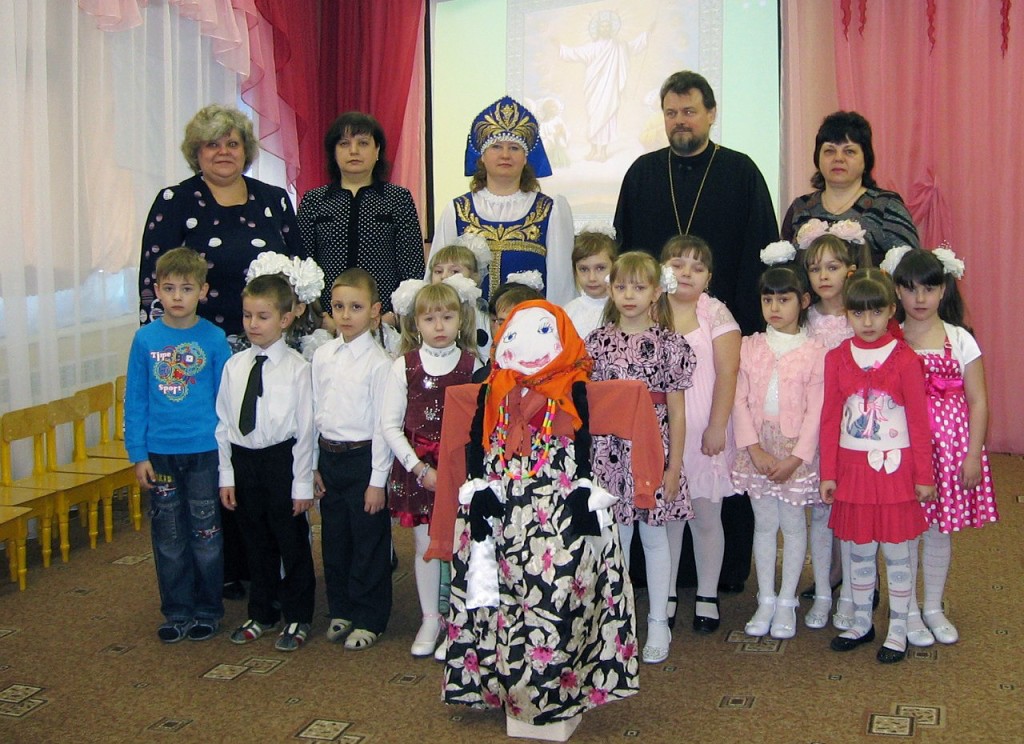 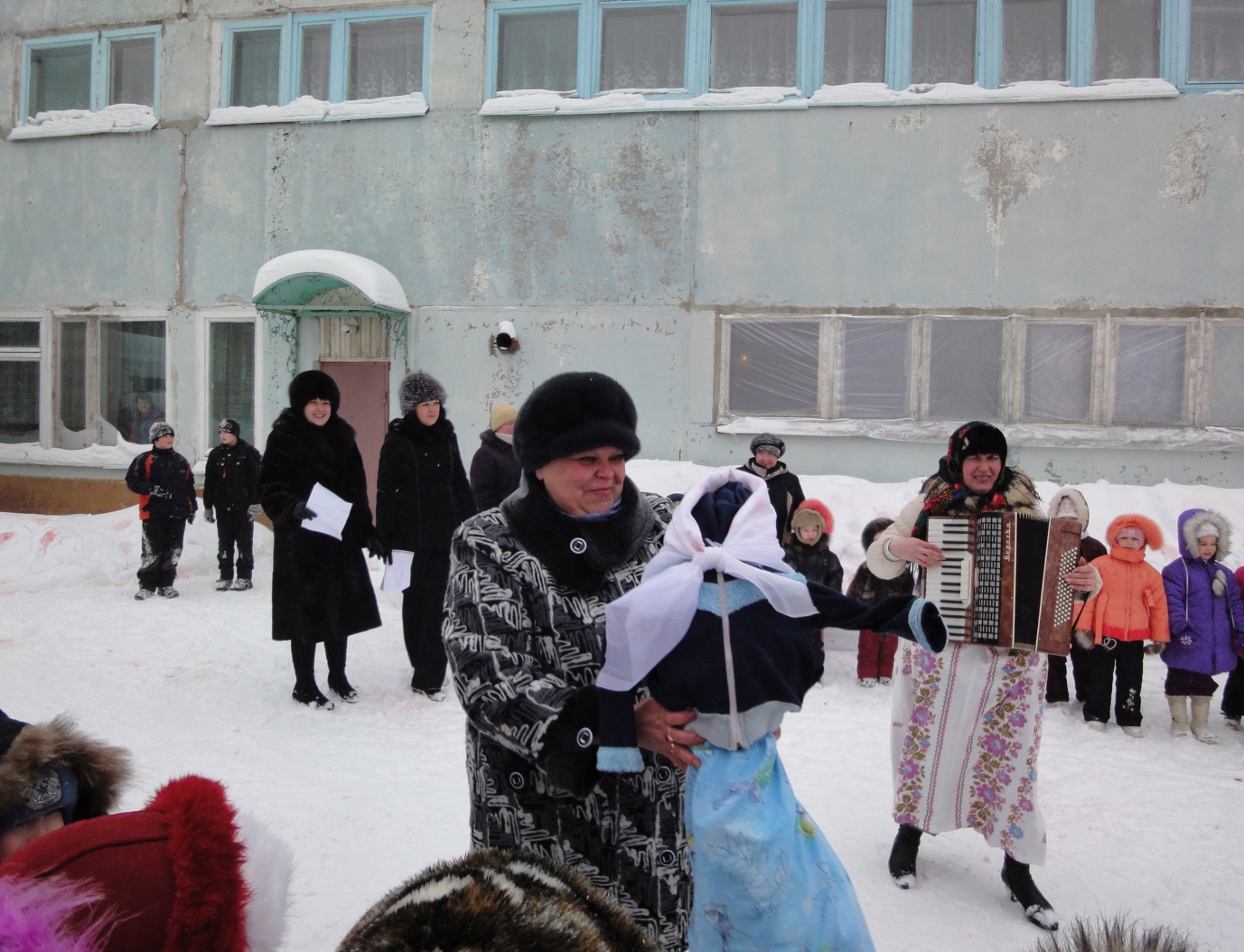 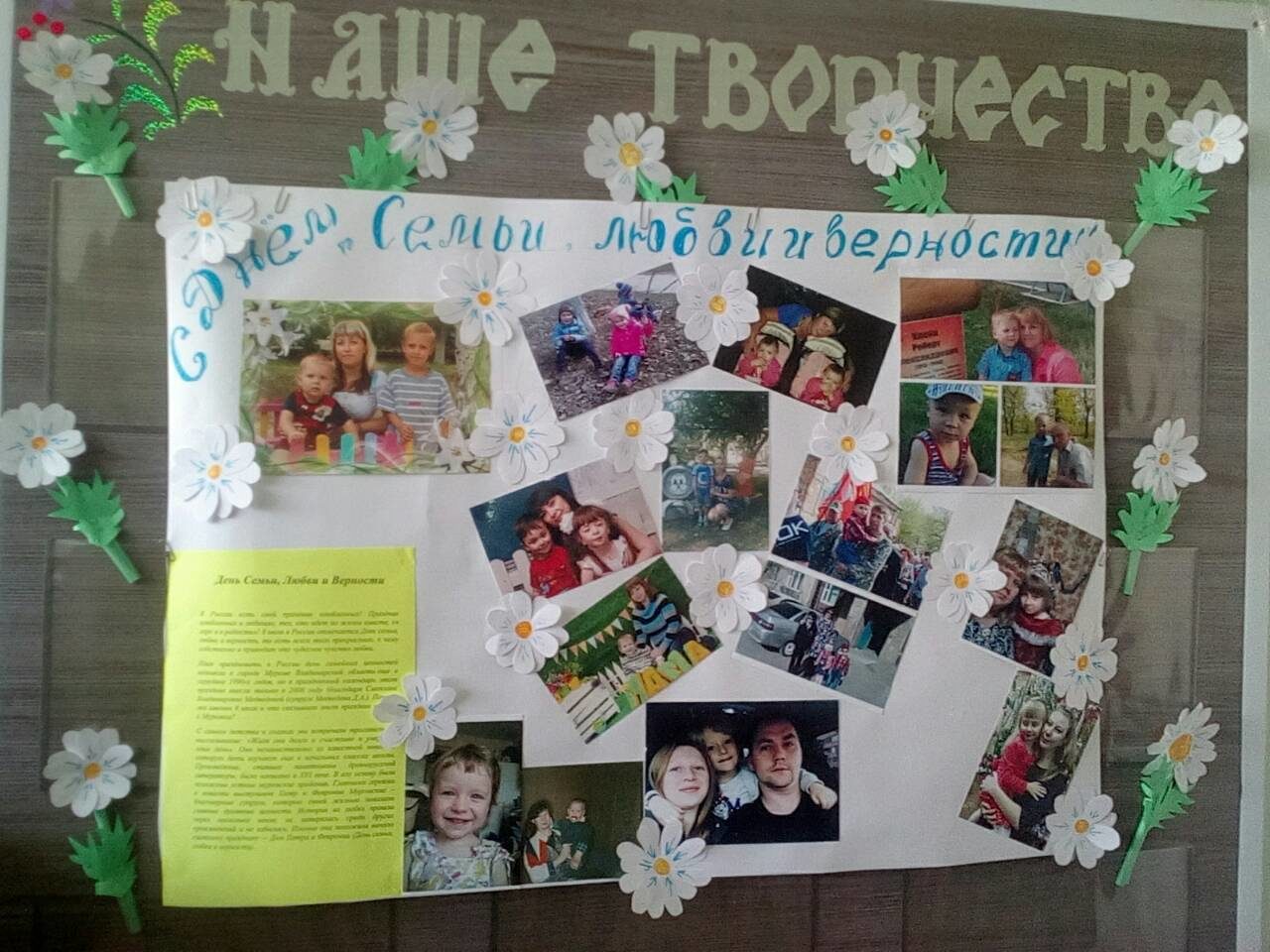 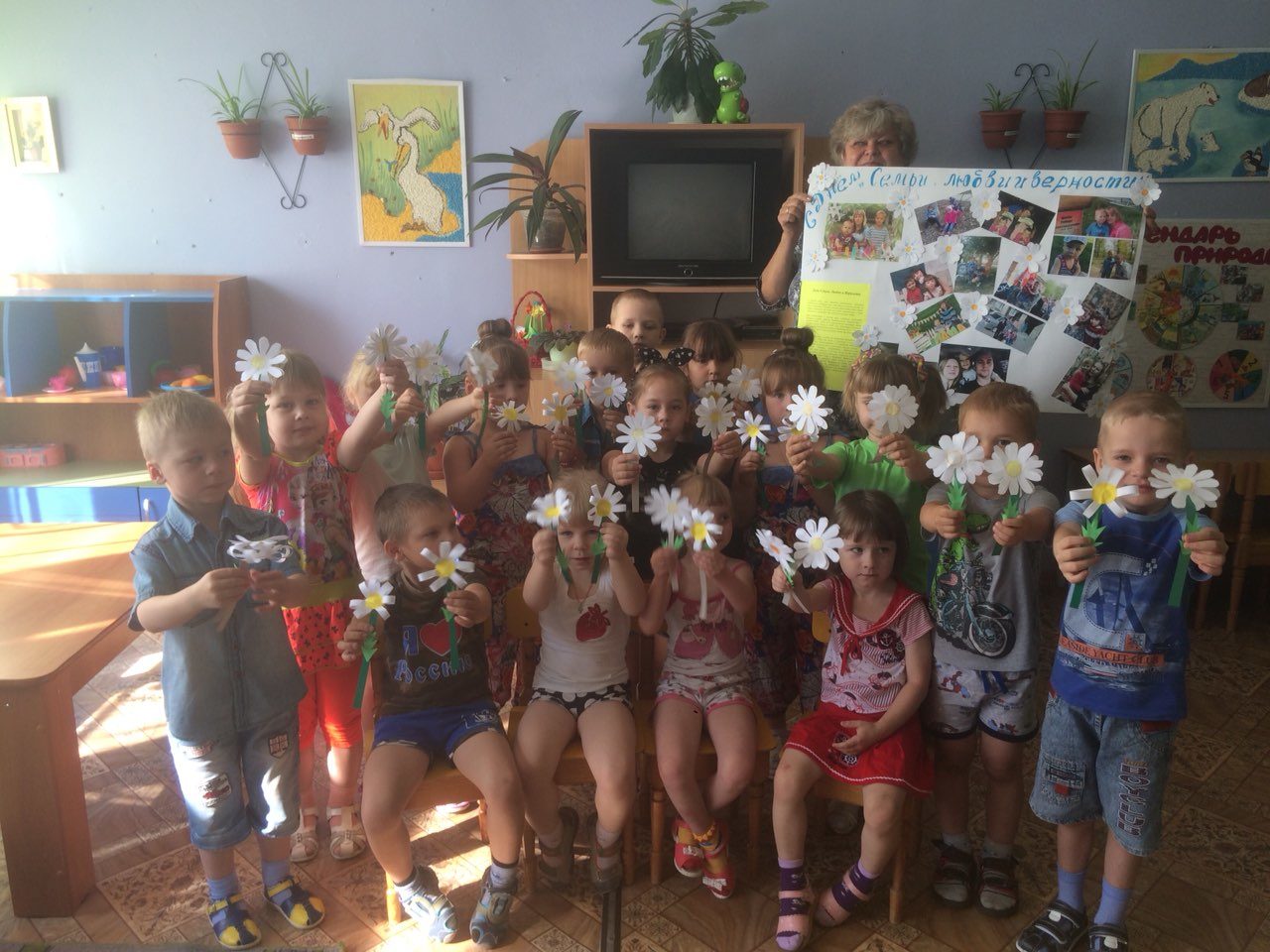 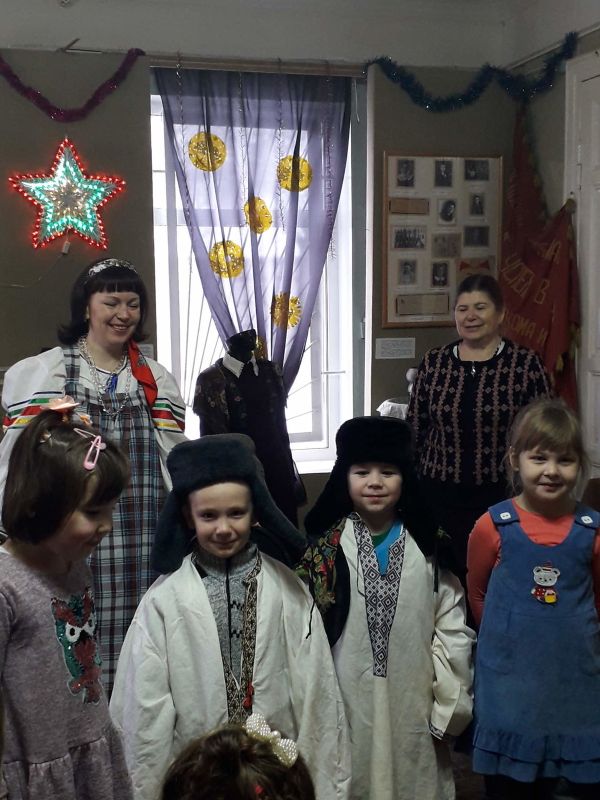 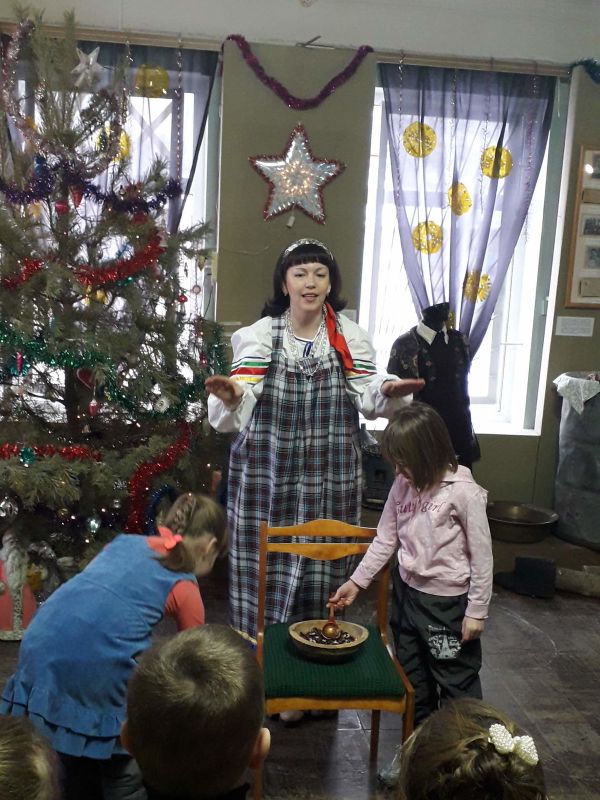 